Назив евиденције: Дозволе за коришћење возила која нису усаглашена са ТСИ (од 2012. године)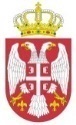 Република СрбијаДИРЕКЦИЈА ЗА ЖЕЛЕЗНИЦЕРед. бр.ОрганизацијаНазив издатог  документаНазив издатог  документаБројДозволаДатумиздавањаПримедба(ограничење)1.ШИНВОЗ- ЗрењанинДозволе за коришћење у  саобраћају теретних кола  серије  кола  Sgmns-z ЛОТ  бр. 5Дозволе за коришћење у  саобраћају теретних кола  серије  кола  Sgmns-z ЛОТ  бр. 5редни бројброј колаброј кола1.33 72 450 3040-433 72 450 3040-4I-01-2 Бр.340-114-2-1/1217.01.2012. год2.33 72 450 3041-233 72 450 3041-2I-01-2 Бр.340-114-2-2/1217.01.2012. год3.33 72 450 3042-033 72 450 3042-0I-01-2 Бр.340-114-2-3/1217.01.2012. год4.33 72 450 3043-833 72 450 3043-8I-01-2 Бр.340-114-2-4/1217.01.2012. год5.33 72 450 3044-633 72 450 3044-6I-01-2 Бр.340-114-2-5/1217.01.2012. год6.33 72 450 3045-333 72 450 3045-3I-01-2 Бр.340-114-2-6/1217.01.2012. год7.33 72 450 3046-133 72 450 3046-1I-01-2 Бр.340-114-2-7/1217.01.2012. год8.33 72 450 3047-933 72 450 3047-9I-01-2 Бр.340-114-2-8/1217.01.2012. год9.33 72 450 3048-733 72 450 3048-7I-01-2 Бр.340-114-2-9/1217.01.2012. год10.33 72 450 3049-533 72 450 3049-5I-01-2 Бр.340-114-2-10/1217.01.2012. год2.АД''Железнице Србије''Дозвола за коришћење дизел  моторног  воза,   са   привременим  ознакама  95 72  5 711 001 - 6 95 72 5 711 002 - 4,ЖС -  ŽS  711 - 001 / 002Дозвола за коришћење дизел  моторног  воза,   са   привременим  ознакама  95 72  5 711 001 - 6 95 72 5 711 002 - 4,ЖС -  ŽS  711 - 001 / 002I-01-2 Бр.340-164 -2/1202.02.2012. годПривремена дозволаБр.340-104-2/1202.02.2012рок важ.(12  месеци)важи до 02.02.2013 год3.''Железнице Србије''Дозвола за коришћење тешке моторне дресине тип    94 72 4 911002-4(ТМД   911-002      TVT Maribor )Дозвола за коришћење тешке моторне дресине тип    94 72 4 911002-4(ТМД   911-002      TVT Maribor )I -01-2 Бр.340-38-4/1214.03.2012. год.4.''Железнице Србије''Дозвола за коришћење тешке моторне дресине тип    96 72 4 911316-8 (ТМД   911-316  )Дозвола за коришћење тешке моторне дресине тип    96 72 4 911316-8 (ТМД   911-316  )I -01-2 Бр.340-166-4/1214.03.2012. год.5.''Железнице Србије''Дозвола за коришћење тешке моторне дресине тип    96 72 4 912010-6 (ТМД   912-010 )Дозвола за коришћење тешке моторне дресине тип    96 72 4 912010-6 (ТМД   912-010 )I -01-2 Бр.340-167-4/1214.03.2012. год.6.A.Б.''ПРЕВОЗ''ЖелезникДозволe за коришћењетеретиих кола из серије кола типа Еаos-z,Дозволe за коришћењетеретиих кола из серије кола типа Еаos-z,редни бројброј колаброј кола1.33 72 5357 543-133 72 5357 543-1I-01-2 Бр.340-202-5-1/1227.03.2012. год2.33 72 5357 542-333 72 5357 542-3I-01-2 Бр.340-202-5-2/1227.03.2012. год3.33 72 5357 544-933 72 5357 544-9I-01-2 Бр.340-202-5-3/1227.03.2012. год4.33 72 5357 546-433 72 5357 546-4I-01-2 Бр.340-202-5-4/1227.03.2012. год5.33 72 5357 545-633 72 5357 545-6I-01-2 Бр.340-202-5-5/1227.03.2012. год7.A.Б.''ПРЕВОЗ''ЖелезникДозволe за коришћењетеретних кола из серије кола типа Еаos-z,Дозволe за коришћењетеретних кола из серије кола типа Еаos-z,редни бројброј колаброј кола1.33 72 5357 547-233 72 5357 547-2I-01-2 Бр.340-220-4-1/1228.03.2012. год2.33 72 5357 548-033 72 5357 548-0I-01-2 Бр.340-220-4-2/1228.03.2012. год3.33 72 5357 549-833 72 5357 549-8I-01-2 Бр.340-220-4-3/1228.03.2012. год8.ThyssenKrupp Materials d.o.o. - Инђијадозвола за коришћење у саобраћају локотрактора  ИМТ - 5136 ЗОВСдозвола за коришћење у саобраћају локотрактора  ИМТ - 5136 ЗОВСI -01-2 Бр. 340-62-3/1209.04.2012 год.9.''Железнице Србије''Дозвола за коришћење тешке моторне дресине тип    96 72 4 911232-7 (ТМД   911-232   TVT Maribor )Дозвола за коришћење тешке моторне дресине тип    96 72 4 911232-7 (ТМД   911-232   TVT Maribor )I -01-2 Бр.340-44-4/1210.05.2012. год.10.АД''Железнице Србије''Дозвола за коришћење дизел  моторног  воза  95 72  5 711 003 - 2 /  95 72 5 711 004 -0(ЖС -  ŽS  711 - 003 / 004)Дозвола за коришћење дизел  моторног  воза  95 72  5 711 003 - 2 /  95 72 5 711 004 -0(ЖС -  ŽS  711 - 003 / 004)I-01-2 Бр.340-292 -4/1211.05.2012. годПривремена дозволаважи до 02.02.2013 год11.A.Б.''ПРЕВОЗ''ЖелезникДозвола затеретнa  кола из серије кола типа  RS-z,Дозвола затеретнa  кола из серије кола типа  RS-z,редни бројброј колаброј кола1.33 72 3900 903-433 72 3900 903-4I-01-2 Бр.340-23-6-1/1201.06.2012. год2.33 72 3900 904-233 72 3900 904-2I-01-2 Бр.340-23-6-2/1201.06.2012. год12.''КОМБИНОВАНИ ПРЕВОЗ''Нови  БеоградДозвола  за коришћење  врсте конструкције дизел електричне  локомотиве типа  ČD 770  на пругама  СрбијеДозвола  за коришћење  врсте конструкције дизел електричне  локомотиве типа  ČD 770  на пругама  СрбијеI-01-2 Бр. 340-316-1/1206.06.2012. год.13.''КОМБИНОВАНИ ПРЕВОЗ''Нови  БеоградДозвола  за коришћење  диз. ел. локом.KP-КП  98 72 3 770  508- 0 ( ČD 770. 588-9 )   на пругама  СрбијеДозвола  за коришћење  диз. ел. локом.KP-КП  98 72 3 770  508- 0 ( ČD 770. 588-9 )   на пругама  СрбијеI-01-2 Бр. 340-316-2/1206.06.2012. год.14.А.Д. ''Железнице Србије''Дозвола за коришћење тешке моторне дресине     96 72 4 911319-2 (ТМД 911-319  )Дозвола за коришћење тешке моторне дресине     96 72 4 911319-2 (ТМД 911-319  )I -01-2 Бр.340-327-4/1203.07.2012. год.15.ШИНВОЗ- ЗрењанинДозвола за коришћење у железничком  саобраћају  всгон цистерне број33 72 7815 514-4 серије  7815,Дозвола за коришћење у железничком  саобраћају  всгон цистерне број33 72 7815 514-4 серије  7815,I -01-2 Бр.340-111-4-1/1208.08.2012. год.16.ШИНВОЗ- ЗрењанинДозвола за коришћење у железничком  саобраћају  всгон цистерне број33 72 7815 531-8  серије  7815,Дозвола за коришћење у железничком  саобраћају  всгон цистерне број33 72 7815 531-8  серије  7815,I -01-2 Бр.340-111-4-2/1208.08.2012. год.17.ШИНВОЗ- ЗрењанинДозвола за коришћење у железничком  саобраћају  всгон цистерне број33 72 7815 501-6   серије  7815,Дозвола за коришћење у железничком  саобраћају  всгон цистерне број33 72 7815 501-6   серије  7815,I -01-2 Бр.340-89-4-1/1208.08.2012. год.18.ШИНВОЗ- ЗрењанинДозвола  за коришћење у железничком  саобраћају  всгон цистерне број33 72 7815 502-9   серије  7815,Дозвола  за коришћење у железничком  саобраћају  всгон цистерне број33 72 7815 502-9   серије  7815,I -01-2 Бр.340-89-4-2/1208.08.2012. год.19.ЖЕЛВОЗ  а.д.Дозвола за  коришћење врсте  конструкције, путничког вагона уског  колосека  760 mm серије Cs, где ознака Cs, према Наредби  бр. 19 о пренумерисању кола узаног колосека 0,76 м објављеној у броју 7 Службених новина државних саобраћајних установа из 1933. године значи за C - путничка кола III разреда са 4 осовине; s - путничка кола са ходником по средини кола,  може се користити за потребе саобраћаја на музејско-туристичкој прузи ''Шарганска осмица''Дозвола за  коришћење врсте  конструкције, путничког вагона уског  колосека  760 mm серије Cs, где ознака Cs, према Наредби  бр. 19 о пренумерисању кола узаног колосека 0,76 м објављеној у броју 7 Службених новина државних саобраћајних установа из 1933. године значи за C - путничка кола III разреда са 4 осовине; s - путничка кола са ходником по средини кола,  може се користити за потребе саобраћаја на музејско-туристичкој прузи ''Шарганска осмица''I -01-2 Бр.340-397-3/1223.08.2012. год.20.АД''Железнице Србије''Дозвола за коришћење дизел  моторног  воза  95 72  5 711 005 - 7 /  95 72 5 711 006 -5(ЖС -  ŽS  711 - 005 / 006)Дозвола за коришћење дизел  моторног  воза  95 72  5 711 005 - 7 /  95 72 5 711 006 -5(ЖС -  ŽS  711 - 005 / 006)I-01-2 Бр.340-398 -6/1230.08.2012. годПривремена дозволаважи до 02.02.2013 год21.АД''Железнице Србије''Дозвола за коришћење дизел  моторног  воза  95 72  5 711 007 - 3 /  95 72 5 711 008 -1(ЖС -  ŽS  711 - 007 / 008)Дозвола за коришћење дизел  моторног  воза  95 72  5 711 007 - 3 /  95 72 5 711 008 -1(ЖС -  ŽS  711 - 007 / 008)I-01-2 Бр.340-399 -6/1231.08.2012. годПривремена дозволаважи до 02.02.2013 год1.ШИНВОЗ- ЗрењанинДозволе за коришћење у  саобраћају  теретних кола  серије  кола  Sgmns-z   ЛОТ  бр. 6Дозволе за коришћење у  саобраћају  теретних кола  серије  кола  Sgmns-z   ЛОТ  бр. 6редни бројброј колаброј кола1.33 72 450 3050-333 72 450 3050-3I-01-2 Бр.340-43-3-1/1311.01.2013. год2.33 72 450 3051-133 72 450 3051-1I-01-2 Бр.340-43-3-2/1311.01.2013. год3.33 72 450 3052-933 72 450 3052-9I-01-2 Бр.340-43-3-3/1311.01.2013. год4.33 72 450 3053-733 72 450 3053-7I-01-2 Бр.340-43-3-4/1311.01.2013. год5.33 72 450 3054-533 72 450 3054-5I-01-2 Бр.340-43-3-5/1311.01.2013. год6.33 72 450 3055-233 72 450 3055-2I-01-2 Бр.340-43-3-6/1311.01.2013. год7.33 72 450 3056-033 72 450 3056-0I-01-2 Бр.340-43-3-7/1311.01.2013. год8.33 72 450 3057-833 72 450 3057-8I-01-2 Бр.340-43-3-8/1311.01.2013. год9.33 72 450 3058-633 72 450 3058-6I-01-2 Бр.340-43-3-9/1311.01.2013. год10.33 72 450 3059-433 72 450 3059-4I-01-2 Бр.340-43-3-10/1311.01.2013. год11.33 72 450 3060-233 72 450 3060-2I-01-2 Бр.340-43-3-11/1311.01.2013. год2.ШИНВОЗ- ЗрењанинДозволе за коришћење у  саобраћају  теретних кола  серије  кола  Sgmns-z  ЛОТ  бр. 7Дозволе за коришћење у  саобраћају  теретних кола  серије  кола  Sgmns-z  ЛОТ  бр. 7редни бројброј колаброј кола1.33 72 450 3061-033 72 450 3061-0I-01-2 Бр.340-107-3-1/1321.01.2013. год.2.33 72 450 3062-833 72 450 3062-8I-01-2 Бр.340-107-3-2/1321.01.2013. год.3.33 72 450 3063-633 72 450 3063-6I-01-2 Бр.340-107-3-3/1321.01.2013. год.4.33 72 450 3064-433 72 450 3064-4I-01-2 Бр.340-107-3-4/1321.01.2013. год.5.33 72 450 3065-133 72 450 3065-1I-01-2 Бр.340-107-3-5/1321.01.2013. год.6.33 72 450 3066-933 72 450 3066-9I-01-2 Бр.340-107-3-6/1321.01.2013. год.7.33 72 450 3067-733 72 450 3067-7I-01-2 Бр.340-107-3-7/1321.01.2013. год.8.33 72 450 3068-533 72 450 3068-5I-01-2 Бр.340-107-3-8/1321.01.2013. год.9.33 72 450 3069-333 72 450 3069-3I-01-2 Бр.340-107-3-9/1321.01.2013. год.10.33 72 450 3070-133 72 450 3070-1I-01-2 Бр.340-107-3-10/1321.01.2013. год.11.33 72 450 3071-933 72 450 3071-9I-01-2 Бр.340-107-3-11/1321.01.2013. год.3.АД''Железнице Србије''Дозвола за коришћење дизел  моторног  воза  95 72  5 711 019 - 8/  95 72 5 711 020 -6(ЖС -  ŽS  711 - 019 /711- 020)Дозвола за коришћење дизел  моторног  воза  95 72  5 711 019 - 8/  95 72 5 711 020 -6(ЖС -  ŽS  711 - 019 /711- 020)I-01-2 Бр.340-123 -3/1229.01.2013. год4.''Железнице Србије''Дозвола за коришћење тешке моторне дресине тип    96 72 4 911230-1(ТМД   911-230      TVT Maribor )Дозвола за коришћење тешке моторне дресине тип    96 72 4 911230-1(ТМД   911-230      TVT Maribor )I -01-2 Бр.340-59-3/1329.01.2013. год.5.''GOSA''Дозволе за коришћење у  саобраћају путничких кола   Z1Дозволе за коришћење у  саобраћају путничких кола   Z1редни бројброј колаброј кола1.Аt   61 72 10 70 603-3Аt   61 72 10 70 603-3I -01-2 Бр.340-130-5/13-0112.02.2013. год.2.Аt   61 72 10 70 604-1Аt   61 72 10 70 604-1I -01-2 Бр.340-130-5/13-0212.02.2013. год.3.Bt   61 72 20 70 600-7Bt   61 72 20 70 600-7I -01-2 Бр.340-130-5/13-0312.02.2013. год.4.Bt   61 72 20 70 603-1Bt   61 72 20 70 603-1I -01-2 Бр.340-130-5/13-0412.02.2013. год.5.Bt   61 72 20 70 005-9Bt   61 72 20 70 005-9I -01-2 Бр.340-130-5/13-0512.02.2013. год.6.Bt   61 72 20 70 606-4Bt   61 72 20 70 606-4I -01-2 Бр.340-130-5/13-0612.02.2013. год.7.Bt   61 72 20 70 607-2Bt   61 72 20 70 607-2I -01-2 Бр.340-130-5/13-0712.02.2013. год.8.Bt   61 72 20 70 612-2Bt   61 72 20 70 612-2I -01-2 Бр.340-130-5/13-0812.02.2013. год.9.Bt   61 72 20 70 613-0Bt   61 72 20 70 613-0I -01-2 Бр.340-130-5/13-0912.02.2013. год.6.АД''Железнице Србије''Дозвола за коришћење дизел  моторног  воза  95 72  5 711 023 - 0/  95 72 5 711 024 -8(ЖС -  ŽS  711 - 023 /711- 024)Дозвола за коришћење дизел  моторног  воза  95 72  5 711 023 - 0/  95 72 5 711 024 -8(ЖС -  ŽS  711 - 023 /711- 024)I-01-2 Бр.340-180 -3/1227.02.2013. год7.''Железнице Србије''Дозвола за коришћење тешке моторне дресине тип    96 72 4 911229-3(ТМД   911-229      TVT Maribor )Дозвола за коришћење тешке моторне дресине тип    96 72 4 911229-3(ТМД   911-229      TVT Maribor )I -01-2 Бр.340-57-3/1312.03.2013. год.8.''Фабрика вагона Краљево''Дозвола за коришћење врсте конструкције четвороосовинске вагон цистерне ознаке  Zas-z  бр. 33 72 7962 100 -3, са кодом L4BH за превоз светлих деривата нафтеДозвола за коришћење врсте конструкције четвороосовинске вагон цистерне ознаке  Zas-z  бр. 33 72 7962 100 -3, са кодом L4BH за превоз светлих деривата нафтеI -01-2 Бр.340-77-3/1313.03.2013. год.9.''STANDARD  LOGISTIC'' d.o.o.Дозвола за коришћење дизел механичке локомотиве  STLOG-СТЛОГ 92 72 1 821001-5 ( 821-001), стара  ознака  ČKD 701.699-1(T211.699)Дозвола за коришћење дизел механичке локомотиве  STLOG-СТЛОГ 92 72 1 821001-5 ( 821-001), стара  ознака  ČKD 701.699-1(T211.699)I -01-2 Бр.340-82-4/1315.03.2013. год.10.''Фабрика вагона Краљево''Дозвола за коришћење реконструисане четвороосовинске вагон цистерне  ознаке  Zas-z бр. 33 72 7962 100-3, са кодом  L4BH за превоз светлих деривата нафтеДозвола за коришћење реконструисане четвороосовинске вагон цистерне  ознаке  Zas-z бр. 33 72 7962 100-3, са кодом  L4BH за превоз светлих деривата нафтеI -01-2 Бр.340-221-3/1321.03.2013. год.11.''VML''Вожда Карађорђа 203 а,  Јаково11276  БeоградДозвола за коришћење друмског-железничког возила  VML - ВМЛ MERCEDES-BENZ ZW 82 S UNIMOG 406.121 U 900 фaбрички број: 1134, за рад на индустријским колосецима и у железничким станицама код којих је пословним редом станице предвиђен рад друмско-железничког возилаДозвола за коришћење друмског-железничког возила  VML - ВМЛ MERCEDES-BENZ ZW 82 S UNIMOG 406.121 U 900 фaбрички број: 1134, за рад на индустријским колосецима и у железничким станицама код којих је пословним редом станице предвиђен рад друмско-железничког возилаI -01-2 Бр.340-73-3/1301.04.2013. год.12.АД''Железнице Србије''БeоградДозвола за коришћење дизел  моторног  воза  95 72  5 711 021 - 4/  95 72 5 711 022 -2(ЖС -  ŽS  711 - 021 /711- 022)Дозвола за коришћење дизел  моторног  воза  95 72  5 711 021 - 4/  95 72 5 711 022 -2(ЖС -  ŽS  711 - 021 /711- 022)I-01-2 Бр.340-267 -3/1318.04.2013. год13''EURORAIL   LOGISTICS'' d.o.o.БeоградДозвола за коришћење електричне локомотиве  ERLOG – ЕРЛОГ 96 72 4 461301 – 4 (461 – 301), стара ознака 060 EA 5100 kW евиденцијског броја 91 53 0 401001 – 9Дозвола за коришћење електричне локомотиве  ERLOG – ЕРЛОГ 96 72 4 461301 – 4 (461 – 301), стара ознака 060 EA 5100 kW евиденцијског броја 91 53 0 401001 – 9I-01-2 Бр.340-92 -5/1322.04.2013. год14''VICTORIAOIL'' a.d.ШидДозвола за коришћење дизел хидрауличне локомотиве VOIL- ВОИЛ 98 72 3 721001-2(721-001)Дозвола за коришћење дизел хидрауличне локомотиве VOIL- ВОИЛ 98 72 3 721001-2(721-001)I-01-2 Бр.340-70 -4/1317.05.2013. год15.''GOSA''Дозвола за коришћење у  саобраћају четвороосовинских теретних кола за превоз колутова лима, типа Shimms-z, бројчане ознаке типа 4775Дозвола за коришћење у  саобраћају четвороосовинских теретних кола за превоз колутова лима, типа Shimms-z, бројчане ознаке типа 4775I-01-2 Бр.340-158-6/1304.06.2013. год16.''GOSA''Дозволе за коришћење у  саобраћају четвороосовинских теретних кола за превоз колутова лима, типа Shimms-z, за ЛОТ бр.1Дозволе за коришћење у  саобраћају четвороосовинских теретних кола за превоз колутова лима, типа Shimms-z, за ЛОТ бр.1редни бројброј колаброј кола1.33 72 477  5 000-133 72 477  5 000-1I -01-2 Бр.340-340-3/13-0110.06.2013. год.2.33 72 477  5 001-933 72 477  5 001-9I -01-2 Бр.340-340-3/13-0210.06.2013. год.3.33 72 477  5 002-733 72 477  5 002-7I -01-2 Бр.340-340-3/13-0310.06.2013. год.4.33 72 477  5 003-533 72 477  5 003-5I -01-2 Бр.340-340-3/13-0410.06.2013. год.5.33 72 477  5 004-333 72 477  5 004-3I -01-2 Бр.340-340-3/13-0510.06.2013. год.6.33 72 477  5 005-033 72 477  5 005-0I -01-2 Бр.340-340-3/13-0610.06.2013. год.7.33 72 477  5 006-833 72 477  5 006-8I -01-2 Бр.340-340-3/13-0710.06.2013. год.8.33 72 477  5 007-633 72 477  5 007-6I -01-2 Бр.340-340-3/13-0810.06.2013. год.9.33 72 477  5 008-433 72 477  5 008-4I -01-2 Бр.340-340-3/13-0910.06.2013. год.10.33 72 477  5 009-233 72 477  5 009-2I -01-2 Бр.340-340-3/13-1010.06.2013. год.11.33 72 477  5 010-033 72 477  5 010-0I -01-2 Бр.340-340-3/13-1110.06.2013. год.12.33 72 477  5 011-833 72 477  5 011-8I -01-2 Бр.340-340-3/13-1210.06.2013. год.13.33 72 477  5 012-633 72 477  5 012-6I -01-2 Бр.340-340-3/13-1310.06.2013. год.14.33 72 477  5 013-433 72 477  5 013-4I -01-2 Бр.340-340-3/13-1410.06.2013. год.15.33 72 477  5 014-233 72 477  5 014-2I -01-2 Бр.340-340-3/13-1510.06.2013. год.17.ЖЕЛВОЗ  а.д.Дозвола за  коришћење у саобраћају путничког  вагона  уског колосека  760 mm серије  ''Салон'', ознаке  ЖС- ŽS  0146Дозвола за  коришћење у саобраћају путничког  вагона  уског колосека  760 mm серије  ''Салон'', ознаке  ЖС- ŽS  0146I-01-2 Бр.340-210 -7/1328.06.2013. год18.''GOSA''Дозволе за коришћење у  саобраћају четвороосовинских теретних кола за превоз колутова лима, типа Shimms-z, за ЛОТ бр.2Дозволе за коришћење у  саобраћају четвороосовинских теретних кола за превоз колутова лима, типа Shimms-z, за ЛОТ бр.2редни бројброј колаброј кола1.33 72 477  5 016-733 72 477  5 016-7I -01-2 Бр.340-404-3/13-0123.07.2013. год.2.33 72 477  5 017-533 72 477  5 017-5I -01-2 Бр.340-404-3/13-0223.07.2013. год.3.33 72 477  5 018-333 72 477  5 018-3I -01-2 Бр.340-404-3/13-0323.07.2013. год.4.33 72 477  5 019-133 72 477  5 019-1I -01-2 Бр.340-404-3/13-0423.07.2013. год.5.33 72 477  5 020-933 72 477  5 020-9I -01-2 Бр.340-404-3/13-0523.07.2013. год.6.33 72 477  5 021-733 72 477  5 021-7I -01-2 Бр.340-404-3/13-0623.07.2013. год.7.33 72 477  5 022-533 72 477  5 022-5I -01-2 Бр.340-404-3/13-0723.07.2013. год.8.33 72 477  5 023-333 72 477  5 023-3I -01-2 Бр.340-404-3/13-0823.07.2013. год.9.33 72 477  5 024-133 72 477  5 024-1I -01-2 Бр.340-404-3/13-0923.07.2013. год.10.33 72 477  5 031-633 72 477  5 031-6I -01-2 Бр.340-404-3/13-1023.07.2013. год.19.ПРОМЕКОНДозвола за врсту конструкцијетеретних  кола за превоз контејнера  типа Sgns-z GN-004бр. 33 72 4556 023-6Дозвола за врсту конструкцијетеретних  кола за превоз контејнера  типа Sgns-z GN-004бр. 33 72 4556 023-6I -01-2 Бр.340-332-5/1309.09.2013. год.20.ПРОМЕКОНДозволe затеретна  кола  серије Sgns-z за превоз контејнера  за ЛОТ бр.1Дозволe затеретна  кола  серије Sgns-z за превоз контејнера  за ЛОТ бр.1редни бројброј колаброј кола1.33 72 455 6000-433 72 455 6000-4I -01-2 Бр.340-504-3-1/201310.09.2013.год2.33 72 455 6001-233 72 455 6001-2I -01-2 Бр.340-504-3-2/201310.09.2013.год3.33 72 455 6002-033 72 455 6002-0I -01-2 Бр.340-504-3-3/201310.09.2013.год4.33 72 455 6003-833 72 455 6003-8I -01-2 Бр.340-504-3-4/201310.09.2013.год5.33 72 455 6004-633 72 455 6004-6I -01-2 Бр.340-504-3-5/201310.09.2013.год6.33 72 455 6005-333 72 455 6005-3I -01-2 Бр.340-504-3-6/201310.09.2013.год7.33 72 455 6006-133 72 455 6006-1I -01-2 Бр.340-504-3-7/201310.09.2013.год8.33 72 455 6007-933 72 455 6007-9I -01-2 Бр.340-504-3-8/201310.09.2013.год9.33 72 455 6008-733 72 455 6008-7I -01-2 Бр.340-504-3-9/201310.09.2013.год10.33 72 455 6009-533 72 455 6009-5I -01-2 Бр.340-504-3-10/201310.09.2013.год11.33 72 455 6010-333 72 455 6010-3I -01-2 Бр.340-504-3-11/201310.09.2013.год12.33 72 455 6011-133 72 455 6011-1I -01-2 Бр.340-504-3-12/201310.09.2013.год13.33 72 455 6012-933 72 455 6012-9I -01-2 Бр.340-504-3-13/201310.09.2013.год14.33 72 455 6013-733 72 455 6013-7I -01-2 Бр.340-504-3-14/201310.09.2013.год15.33 72 455 6014-533 72 455 6014-5I -01-2 Бр.340-504-3-15/201310.09.2013.год16.33 72 455 6015-233 72 455 6015-2I -01-2 Бр.340-504-3-16/201310.09.2013.год17.33 72 455 6016-033 72 455 6016-0I -01-2 Бр.340-504-3-17/201310.09.2013.год18.33 72 455 6017-833 72 455 6017-8I -01-2 Бр.340-504-3-18/201310.09.2013.год19.33 72 455 6018-633 72 455 6018-6I -01-2 Бр.340-504-3-19/201310.09.2013.год20.33 72 455 6019-433 72 455 6019-4I -01-2 Бр.340-504-3-20/201310.09.2013.год21.33 72 455 6020-233 72 455 6020-2I -01-2 Бр.340-504-3-21/201310.09.2013.год22.33 72 455 6021-033 72 455 6021-0I -01-2 Бр.340-504-3-22/201310.09.2013.год23.33 72 455 6022-833 72 455 6022-8I -01-2 Бр.340-504-3-23/201310.09.2013.год24.33 72 455 6023-633 72 455 6023-6I -01-2 Бр.340-504-3-24/201310.09.2013.год25.33 72 455 6024-433 72 455 6024-4I -01-2 Бр.340-504-3-25/201310.09.2013.год26.33 72 455 6025-133 72 455 6025-1I -01-2 Бр.340-504-3-26/201310.09.2013.год27.33 72 455 6026-933 72 455 6026-9I -01-2 Бр.340-504-3-27/201310.09.2013.год28.33 72 455 6027-733 72 455 6027-7I -01-2 Бр.340-504-3-28/201310.09.2013.год29.33 72 455 6028-533 72 455 6028-5I -01-2 Бр.340-504-3-29/201310.09.2013.год30.33 72 455 6029-333 72 455 6029-3I -01-2 Бр.340-504-3-30/201310.09.2013.год31.33 72 455 6030-133 72 455 6030-1I -01-2 Бр.340-504-3-31/201310.09.2013.год32.33 72 455 6031-933 72 455 6031-9I -01-2 Бр.340-504-3-32/201310.09.2013.год33.33 72 455 6032-733 72 455 6032-7I -01-2 Бр.340-504-3-33/201310.09.2013.год34.33 72 455 6033-533 72 455 6033-5I -01-2 Бр.340-504-3-34/201310.09.2013.год35.33 72 455 6034-333 72 455 6034-3I -01-2 Бр.340-504-3-35/201310.09.2013.год.21.''GOSA''Дозволе за коришћење у  саобраћају четвороосовинских теретних кола за превоз колутова лима, типа Shimms-z, за ЛОТ бр.3Дозволе за коришћење у  саобраћају четвороосовинских теретних кола за превоз колутова лима, типа Shimms-z, за ЛОТ бр.3редни бројброј колаброј кола1.33 72 477  5 025-833 72 477  5 025-8I -01-2 Бр.340-532-3-1/1323.09.2013. год.2.33 72 477  5 026-633 72 477  5 026-6I -01-2 Бр.340-532-3-2/1323.09.2013. год.3.33 72 477  5 027-433 72 477  5 027-4I -01-2 Бр.340-532-3-3/1323.09.2013. год.4.33 72 477  5 030-833 72 477  5 030-8I -01-2 Бр.340-532-3-4/1323.09.2013. год.5.33 72 477  5 032-433 72 477  5 032-4I -01-2 Бр.340-532-3-5/1323.09.2013. год.6.33 72 477  5 033-233 72 477  5 033-2I -01-2 Бр.340-532-3-6/1323.09.2013. год.7.33 72 477  5 035-733 72 477  5 035-7I -01-2 Бр.340-532-3-7/1323.09.2013. год.22.''Фабрика вагона Краљево''Дозвола за коришћење врсте конструкције  реконструисанеих шестоосовинских зглобних дводелних теретних кола за превоз контејнера типа   Sggrs 80'бр.33 72 4950 000-6Дозвола за коришћење врсте конструкције  реконструисанеих шестоосовинских зглобних дводелних теретних кола за превоз контејнера типа   Sggrs 80'бр.33 72 4950 000-6I -01-2 Бр.340-86-4/1313.11.2013. год.23.''Фабрика вагона Краљево''Дозвола за коришћење  шестоосовинских зглобних дводелних теретних кола за превоз контејнера типа   Sggrs 80'бр.33 72 4950 000-6Дозвола за коришћење  шестоосовинских зглобних дводелних теретних кола за превоз контејнера типа   Sggrs 80'бр.33 72 4950 000-6I -01-2 Бр.340-607-3/1314.11.2013. год.24.''WHITЕROCK''БеоградДозвола за коришћење   у   железничком  саобраћају  електричне локомотиве  MAVTR- МАВТР 91 72 0 445001-4 (445-001)  стара ознака 91 55 0480 020-1,  типа TRAXX 2 (TRAXX P160 AC2.варијанта KV)Дозвола за коришћење   у   железничком  саобраћају  електричне локомотиве  MAVTR- МАВТР 91 72 0 445001-4 (445-001)  стара ознака 91 55 0480 020-1,  типа TRAXX 2 (TRAXX P160 AC2.варијанта KV)I -01-2 Бр.340-517-5/1321.11.2013. год.25.''WHITЕROCK''БеоградДозвола за коришћење   у   железничком  саобраћају  електричне локомотиве MAVTR- МАВТР 91 72 0 445002-2 (445-002) стара ознака 91 55 0480 021-9, типа  TRAXX 2 (TRAXX P160 AC2.варијанта KV)Дозвола за коришћење   у   железничком  саобраћају  електричне локомотиве MAVTR- МАВТР 91 72 0 445002-2 (445-002) стара ознака 91 55 0480 021-9, типа  TRAXX 2 (TRAXX P160 AC2.варијанта KV)I -01-2 Бр.340-518-5/1321.11.2013. год.26.''WHITЕROCK''БеоградДозвола за коришћење   у   железничком  саобраћају  електричне локомотиве MAVTR- МАВТР 91 72 0 445003-0 (445-003)  стара ознака 91 55 0480 022-7,  типа TRAXX 2 (TRAXX P160 AC2.варијанта KV)Дозвола за коришћење   у   железничком  саобраћају  електричне локомотиве MAVTR- МАВТР 91 72 0 445003-0 (445-003)  стара ознака 91 55 0480 022-7,  типа TRAXX 2 (TRAXX P160 AC2.варијанта KV)I -01-2 Бр.340-519-5/1321.11.2013. год.27.''WHITЕROCK''БеоградДозвола за коришћење   у   железничком  саобраћају  електричне локомотиве MAVTR- МАВТР 91 72 0 445004-8 (445-004)  стара ознака 91 55 0480 023-5,  типа TRAXX 2 (TRAXX P160 AC2.варијанта KV)Дозвола за коришћење   у   железничком  саобраћају  електричне локомотиве MAVTR- МАВТР 91 72 0 445004-8 (445-004)  стара ознака 91 55 0480 023-5,  типа TRAXX 2 (TRAXX P160 AC2.варијанта KV)I -01-2 Бр.340-520-5/1321.11.2013. год.28.''WHITЕROCK''БеоградДозвола за коришћење   у   железничком  саобраћају  електричне локомотиве MAVTR- МАВТР 91 72 0 445005-5 (445-005)  стара ознака  91 55 0480 024-3,  типа TRAXX 2 (TRAXX P160 AC2.варијанта KV)Дозвола за коришћење   у   железничком  саобраћају  електричне локомотиве MAVTR- МАВТР 91 72 0 445005-5 (445-005)  стара ознака  91 55 0480 024-3,  типа TRAXX 2 (TRAXX P160 AC2.варијанта KV)I -01-2 Бр.340-521-5/1321.11.2013. год.29.''WHITЕROCK''БеоградДозвола за коришћење   у   железничком  саобраћају  електричне локомотиве MAVTR- МАВТР 91 72 0 445006-3)стара ознака 91 55 0480 025-0,  типа TRAXX 2 (TRAXX P160 AC2.варијанта KVДозвола за коришћење   у   железничком  саобраћају  електричне локомотиве MAVTR- МАВТР 91 72 0 445006-3)стара ознака 91 55 0480 025-0,  типа TRAXX 2 (TRAXX P160 AC2.варијанта KVI -01-2 Бр.340-522-5/1321.11.2013. год.30.ПРОМЕКОНДозволe затеретна  кола  серије Sgns-z за превоз контејнера  за ЛОТ бр.2Дозволe затеретна  кола  серије Sgns-z за превоз контејнера  за ЛОТ бр.2редни бројброј колаброј кола1.33 72 455 6035-033 72 455 6035-0I -01-2 Бр.340-616-3-1/201325.11.2013.год2.33 72 455 6036-833 72 455 6036-8I -01-2 Бр.340-616-3-2/201325.11.2013.год3.33 72 455 6037-633 72 455 6037-6I -01-2 Бр.340-616-3-3/201325.11.2013.год4.33 72 455 6038-433 72 455 6038-4I -01-2 Бр.340-616-3-4/201325.11.2013.год5.33 72 455 6039-233 72 455 6039-2I -01-2 Бр.340-616-3-5/201325.11.2013.год6.33 72 455 6040-033 72 455 6040-0I -01-2 Бр.340-616-3-6/201325.11.2013.год7.33 72 455 6041-833 72 455 6041-8I -01-2 Бр.340-616-3-7/201325.11.2013.год8.33 72 455 6042-633 72 455 6042-6I -01-2 Бр.340-616-3-8/201325.11.2013.год9.33 72 455 6043-433 72 455 6043-4I -01-2 Бр.340-616-3-9/201325.11.2013.год10.33 72 455 6044-233 72 455 6044-2I -01-2 Бр.340-616-3-10/201325.11.2013.год11.33 72 455 6045-933 72 455 6045-9I -01-2 Бр.340-616-3-11/201325.11.2013.год12.33 72 455 6046-733 72 455 6046-7I -01-2 Бр.340-616-3-12/201325.11.2013.год13.33 72 455 6047-533 72 455 6047-5I -01-2 Бр.340-616-3-13/201325.11.2013.год14.33 72 455 6048-333 72 455 6048-3I -01-2 Бр.340-616-3-14/201325.11.2013.год15.33 72 455 6049-133 72 455 6049-1I -01-2 Бр.340-616-3-15/201325.11.2013.год16.33 72 455 6050-933 72 455 6050-9I -01-2 Бр.340-616-3-16/201325.11.2013.год17.33 72 455 6051-733 72 455 6051-7I -01-2 Бр.340-616-3-17/201325.11.2013.год18.33 72 455 6052-533 72 455 6052-5I -01-2 Бр.340-616-3-18/201325.11.2013.год19.33 72 455 6053-333 72 455 6053-3I -01-2 Бр.340-616-3-19/201325.11.2013.год20.33 72 455 6054-133 72 455 6054-1I -01-2 Бр.340-616-3-20/201325.11.2013.год21.33 72 455 6055-833 72 455 6055-8I -01-2 Бр.340-616-3-21/201325.11.2013.год22.33 72 455 6056-633 72 455 6056-6I -01-2 Бр.340-616-3-22/201325.11.2013.год23.33 72 455 6057-433 72 455 6057-4I -01-2 Бр.340-616-3-23/201325.11.2013.год24.33 72 455 6058-233 72 455 6058-2I -01-2 Бр.340-616-3-24/201325.11.2013.год25.33 72 455 6059-033 72 455 6059-0I -01-2 Бр.340-616-3-25/201325.11.2013.год26.33 72 455 6060-833 72 455 6060-8I -01-2 Бр.340-616-3-26/201325.11.2013.год27.33 72 455 6061-633 72 455 6061-6I -01-2 Бр.340-616-3-27/201325.11.2013.год31.''GOSA''Дозволе за коришћење у  саобраћају четвороосовинских теретних кола за превоз колутова лима, типа Shimms-z, за ЛОТ бр.4Дозволе за коришћење у  саобраћају четвороосовинских теретних кола за превоз колутова лима, типа Shimms-z, за ЛОТ бр.4редни бројброј колаброј кола1.33 72 477  5 028-233 72 477  5 028-2I -01-2 Бр.340-614-3-1/1302.12.2013. год.2.33 72 477  5 029-033 72 477  5 029-0I -01-2 Бр.340-614-3-2/1302.12.2013. год.3.33 72 477  5 034-033 72 477  5 034-0I -01-2 Бр.340-614-3-3/1302.12.2013. год.4.33 72 477  5 036-533 72 477  5 036-5I -01-2 Бр.340-614-3-4/1302.12.2013. год.5.33 72 477  5 042-333 72 477  5 042-3I -01-2 Бр.340-614-3-5/1302.12.2013. год.1.МСК Кикинда а.д.МСК Кикинда а.д.Дозвола за коришћење у саобраћају – друмског железничког возила локотрактора  МСК  ИМТ - 5136 -102I -01-2 Бр. 340-60-3/201410.02.2014 год.2.''ŠINVOZ''    d.о.о. Зрењанин''ŠINVOZ''    d.о.о. ЗрењанинДозвола  за коришћење у железничком саобраћају  врсте конструкције реконструисаних четвороосовинских теретних кола типа Rilms-z бр. 33 72 3548 000-7, настала реконструкцијом теретних кола типа Gas бр. 31 72 190 5763-3I -02-2 Бр.340-247-6/201406.05.2014. год.3.''ŠINVOZ''    d.о.о. Зрењанин''ŠINVOZ''    d.о.о. ЗрењанинДозволе за коришћење у железничком  саобраћају  теретних кола из серије кола типа Rilms-z за ЛОТ бр. 1редни број из ЛОТ- аредни број из ЛОТ- аброј кола1.1.33 72 354 8000-7I -02-2 Бр.340-278-3-1/1406.05.2014. год.2.2.33 72 354 8001-5I -02-2 Бр.340-278-3-2/1406.05.2014. год.3.3.33 72 354 8002-3I -02-2 Бр.340-278-3-3/1406.05.2014. год.4.4.33 72 354 8003-1I -02-2 Бр.340-278-3-4/1406.05.2014. год.5.5.33 72 354 8004-9I -02-2 Бр.340-278-3-5/1406.05.2014. год.6.6.33 72 354 8005-6I -02-2 Бр.340-278-3-6/1406.05.2014. год.7.7.33 72 354 8006-4I -02-2 Бр.340-278-3-7/1406.05.2014. год.8.8.33 72 354 8007-2I -02-2 Бр.340-278-3-8/1406.05.2014. год.9.9.33 72 354 8008-0I -02-2 Бр.340-278-3-9/1406.05.2014. год.10.10.33 72 354 8009-8I -02-2 Бр.340-278-3-10/1406.05.2014. год.4.ПРОМЕКОНБеоградПРОМЕКОНБеоградДозвола за коришћење у саобраћају реконструисаних четвороосовинских теретних кола за превоз контејнерабр. 33 72 455 6062-4 типа Sgns-zI -02-2 Бр.340-296-3-/1415.05.2014. год.5.''КОМБИНОВАНИ ПРЕВОЗ''Београд''КОМБИНОВАНИ ПРЕВОЗ''БеоградДозвола за коришћење у саобраћају  четвороосовинских теретних кола за превоз туцаника   типабр. 33 72 699 4300-3 (82 72 699 4017-3)I -02-2 Бр.340-257-5-/1420.05.2014. год.6.'' CARNEX'' dooPC ŽITAR-SILOSIВрбас'' CARNEX'' dooPC ŽITAR-SILOSIВрбасДозвола за коришћење  у саобраћају  тешке  моторне дресине  ŽITAR – ЖИТАР  99 72 3 912016-2 (ЖС 912-016, ТМД 25-016)I -02-2 Бр.340-61-4/1404.06.2014. год.7.„SUNOKO“ d.o.o.Novi Sad„SUNOKO“ d.o.o.Novi SadДозвола за коришћење  у саобраћају - Дизел хидрауличне локомотиве SUNOKO-СУНОКО 98 72 3 722001-5 (722-001, ĐĐ DHL 200 1059I -02-2 Бр.340-175-4/1406.06.2014. год.8.„SUNOKO“ d.o.o.Novi Sad„SUNOKO“ d.o.o.Novi SadДозвола за коришћење  у саобраћају  Дизел хидрауличне  локомотиве  SUNOKO-СУНОКО 98 72 3 722002-3 (722-002, ĐĐ DHL 200 1060I -02-2 Бр.340-65-3/1406.06.2014. год.9.''ŠINVOZ''    d.о.о. Зрењанин''ŠINVOZ''    d.о.о. ЗрењанинДозволе за коришћење у железничком  саобраћају  теретних кола из серије кола типа Rilms-z за ЛОТ бр. 2редни број из ЛОТ- аредни број из ЛОТ- аброј кола1.1.33 72 354 8010-6I -02-2 Бр.340-343-4-1/1418.06.2014. год.2.2.33 72 354 8011-4I -02-2 Бр.340-343-4-2/1418.06.2014. год.3.3.33 72 354 8012-2I -02-2 Бр.340-343-4-3/1418.06.2014. год.4.4.33 72 354 8013-0I -02-2 Бр.340-343-4-4/1418.06.2014. год.5.5.33 72 354 8014-8I -02-2 Бр.340-343-4-5/1418.06.2014. год.6.6.33 72 354 8015-5I -02-2 Бр.340-343-4-6/1418.06.2014. год.7.7.33 72 354 8016-3I -02-2 Бр.340-343-4-7/1418.06.2014. год.8.8.33 72 354 8017-1I -02-2 Бр.340-343-4-8/1418.06.2014. год.9.9.33 72 354 8018-9I -02-2 Бр.340-343-4-9/1418.06.2014. год.10.10.33 72 354 8019-7I -02-2 Бр.340-343-4-10/1418.06.2014. год.10.РУДРУДАРСКИ БАСЕН  ''КОЛУБАРА'' д.o.o.ЛазаревацРУДРУДАРСКИ БАСЕН  ''КОЛУБАРА'' д.o.o.ЛазаревацДозвола  за коришћење у железничком саобраћају друмског-железнич.  возила – локотрактор    EPSK-ЕПСК ИМТ 577-101I -02-2 Бр.340-258-5/1424.06.2014. год.11.Железнице Србије а.д.БеоградЖелезнице Србије а.д.БеоградДозволе за коришћење у железничком  саобраћају  врсте конструкције  железничког возила, која се први пут користи  на железничкој инфраструктури Републике Србије- реконструисана четвороосовинска кола за железничке  сврхе тип: Кухиња-трпезарија, серија: Uas-zž, број 80 72 930 0 405-5I -01-2 Бр.340-69-4/1426.06.2014. год.12.Железнице Србије а.д.БеоградЖелезнице Србије а.д.БеоградДозволе за коришћење у железничком  саобраћају реконструисана четвороосовинска кола за железничке  сврхе тип: Кухиња-трпезарија, серија: Uas-zž, број 80 72 930 0 405-5I -01-2 Бр.340-69-6/1426.06.2014. год.13.''GOSA''''GOSA''Дозволе за коришћење у  саобраћају четвороосовинских теретних кола за превоз колутова лима, типа Shimms-z, за ЛОТ бр.5редни бројредни бројброј кола1.1.31 72 477  5 015-9I -02-2 Бр.340-354-3-1/1430.07.2014. год.2.2.31 72 477  5 037-3I -02-2 Бр.340-354-3-2/1430.07.2014. год3.3.31 72 477  5 039-9I -02-2 Бр.340-354-3-3/1430.07.2014. год4.4.31 72 477  5 040-7I -02-2 Бр.340-354-3-4/1430.07.2014. год5.5.31 72 477  5 041-5I -02-2 Бр.340-354-3-5/1430.07.2014. год31 72 477  5 044-9I -02-2 Бр.340-354-3-6/1430.07.2014. год14.''GOSA''''GOSA''Дозволе за коришћење у  саобраћају четвороосовинских теретних кола за превоз колутова лима, типа Shimms-z, за ЛОТ бр.6редни бројредни бројброј кола1.1.31 72 477  5 038-1I -02-2 Бр.340-428-3-1/1405.08.2014. год.2.2.31 72 477  5 043-1I -02-2 Бр.340-428-3-2/1405.08.2014. год15.'' VICTORIA LOGISTIC'' dooНови Сад'' VICTORIA LOGISTIC'' dooНови СадДозвола за коришћење  у саобраћају  тешке  моторне дресине  VLOG – ВЛОГ   99 72 9 912018-5 ( 912-018,  МИН ТМД 25-018)I -02-2 Бр.340-481-3/1408.10.2014. год.16.''ТЕНТ''Обреновац''ТЕНТ''ОбреновацДозвола  за  коришћење у железничком    саобраћају  електричне локомотиве TENT-ТЕНТ  91 72 1 441901-7  (441-01)I -02-2 Бр.340-509-3/1409.10.2014. год.17.''ТЕНТ''Обреновац''ТЕНТ''ОбреновацДозвола  за  коришћење у  железничком  саобраћају електричне локомотиве TENT-ТЕНТ  91 72 1 441902-5  (441-02)I -02-2 Бр.340-508-3/1410.10.2014. год.18.''ТЕНТ''Обренова''ТЕНТ''ОбреноваДозвола  за  коришћење у  железничком  саобраћају  електричне локомотиве TENT-ТЕНТ  91 72 1 441903-3 (441-03)I -02-2 Бр.340-507-3/1413.10.2014. год.19.''ТЕНТ''Обреновац''ТЕНТ''ОбреновацДозвола  за  коришћење у  железничком  саобраћају  електричне локомотиве TENT-ТЕНТ  91 72 1 441904-1 (441-04)I -02-2 Бр.340-506-3/1414.10.2014. год.20.''ТЕНТ''Обреновац''ТЕНТ''ОбреновацДозвола  за  коришћење у  железничком  саобраћају електричне локомотиве TENT-ТЕНТ  91 72 1 441905-8  (441-05)I -02-2 Бр.340-505-3/1415.10.2014. год.21.''ТЕНТ''Обреновац''ТЕНТ''ОбреновацДозвола  за  коришћење у  железничком  саобраћају електричне локомотиве TENT-ТЕНТ  91 72 1 441906-6 (441-06)I -02-2 Бр.340-504-3/1416.10.2014. год.22.''ТЕНТ''Обреновац''ТЕНТ''ОбреновацДозвола  за  коришћење у  железничком  саобраћају  електричне локомотиве TENT-ТЕНТ  91 72 1 441907-4 (441-07)I -02-2 Бр.340-503-3/1417.10.2014. год.23.''ТЕНТ''Обреновац''ТЕНТ''ОбреновацДозвола  за  коришћење у  железничком  саобраћају електричне локомотиве TENT-ТЕНТ  91 72 1 441908-2 (441-08)I -02-2 Бр.340-502-3/1420.10.2014. год.24.''ŠINVOZ''    d.о.о.Зрењанин''ŠINVOZ''    d.о.о.ЗрењанинДозволе за коришћење у железничком  саобраћају  теретних кола из серије кола типа Rilms-z за ЛОТ бр. 3редни број из ЛОТ- аредни број из ЛОТ- аброј кола1.1.33 72 354 8020-5I -02-2 Бр.340-568-3-1/1427.11.2014. год.2.2.33 72 354 8021-3I -02-2 Бр.340-568-3-2/1427.11.2014. год.3.3.33 72 354 8022-1I -02-2 Бр.340-568-3-3/1427.11.2014. год.4.4.33 72 354 8023-9I -02-2 Бр.340-568-3-4/1427.11.2014. год.5.5.33 72 354 8024-7I -02-2 Бр.340-568-3-5/1427.11.2014. год.6.6.33 72 354 8025-4I -02-2 Бр.340-568-3-6/1427.11.2014. год.7.7.33 72 354 8026-2I -02-2 Бр.340-568-3-7/1427.11.2014. год.8.8.33 72 354 8027-0I -02-2 Бр.340-568-3-8/1427.11.2014. год.9.9.33 72 354 8028-8I -02-2 Бр.340-568-3-9/1427.11.2014. год.10.10.33 72 354 8029-6I -02-2 Бр.340-568-3-10/1427.11.2014. год.25.''ELNOS BL'' d.o.o.Београд''ELNOS BL'' d.o.o.БеоградДозволa за коришћење  у железничком саобраћају врсте конструкције реконструисаних двоосовинских теретних кола за рад на контактним мрежама типа  UK-zž бр. 44 72 9050 500-0, настала реконструкцијом теретних кола типаGbs-z  бр: 21 72 150 3150-1I -02-2 Бр.340-208-8/1404.12.2014. год.26.''ELNOS BL'' d.o.o.Београд''ELNOS BL'' d.o.o.БеоградДозволa за коришћење  у железничком саобраћају теретних кола за рад на контактним мрежама типа  UK-zž бр. 44 72 9050 500-0, настала реконструкцијом теретних кола типа Gbs-z  бр: 21 72 150 3150-1I -02-2 Бр.340-609-3/1418.12.2014. год.1.VICTORIA FOOD  d.o.o.Нови СадVICTORIA FOOD  d.o.o.Нови СадДозвола за коришћење  у саобраћају - Дизел хидрауличне локомотиве  VITAL-ВИТАЛ 98 72 8 732005-3 (732-005,  DHL 600 С 44)I -02-2 Бр.340-33-3/1527.03.2015. год.2.AD FABRIKA ŠEĆERA TE-TO SENTAAD FABRIKA ŠEĆERA TE-TO SENTAДозвола за коришћење  у саобраћају - Дизел хидрауличне локомотиве  FABŠS-ФАБШС  98 72 8 723001-3 (723-001,  DHL 300 Е 1295)I -02-2 Бр.340-17-3/1506.04.2015. год.3.''ЖЕЛЕЗНИЦЕ СРБИЈЕ'' АДБеоград''ЖЕЛЕЗНИЦЕ СРБИЈЕ'' АДБеоградДозвола за коришћење врсте конструкције железничког возила- Еектромоторни воз  серије 413/417 (Stadler-Flirt 3) произвођача  Stadler Bussnang AG,  ШвајцарскаI -02-2 Бр.340-298-4/1501.06.2015. год.4.''ЖЕЛЕЗНИЦЕ СРБИЈЕ'' АДБеоград''ЖЕЛЕЗНИЦЕ СРБИЈЕ'' АДБеоградДозвола за коришћење  у саобраћају електро-моторне  гарнитуре  413/417-005/006  (94 72 0 413 005-0, 55 72 2 417 005-1, 55 72 2 417 006-7, 94 72 0 413 006-8) произвођача  Stadler Bussnang AG,  ШвајцарскаI -02-2 Бр.340-332-3/1518.06.2015. год.5.''ЖЕЛЕЗНИЦЕ СРБИЈЕ'' АДБеоград''ЖЕЛЕЗНИЦЕ СРБИЈЕ'' АДБеоградДозвола за коришћење  у саобраћају електро-моторне  гарнитуре  413/417-003/004  (94 72 0 413 003-5, 55 72 2 417 003-4, 55 72 2 417 004-2, 94 72 0 413 004-3) произвођача  Stadler Bussnang AG,  ШвајцарскаI -02-2 Бр.340-344-3/1502.07.2015. год.6.''НИС'' а.д.Нови Сад''НИС'' а.д.Нови СадДозвола за  тип  дизел хидрауличне локомотиве   RUSTON LPSH ,  za коришћење  на индустријским колосецима''НИС'' а.д. Нови СадI -02-2 Бр.340-28-6/1506.07.2015. год.7.''НИС'' а.д.Нови Сад''НИС'' а.д.Нови СадДозвола за  коришћење у  железничком саобраћају, на индустријским колосецима, дизел  хидрауличне    локомотиве  RUSTON  98 72 8 728001-8 ( RUSTON 2 , фабрички број Но518892) произвођача ''Ruston&Hornsby'' Енглеска.I -02-2 Бр.340-345-3/1506.07.2015. год.8."ATM-BG '' d.o.o.Београд"ATM-BG '' d.o.o.БеоградДозвола  за коришћење  у  железничком саобраћају друмског железничког  возила – локотрактор АТМBG IMT 577- АТМБГ ИМТ 577, број  99 72 9 981 102-3 (ИМТ 577 ДВ ЗОВС, фабрички број  00107183).I -02-2 Бр.340-303-5/1508.07.2015. год.9.''ЖЕЛЕЗНИЦЕ СРБИЈЕ'' АДБеоград''ЖЕЛЕЗНИЦЕ СРБИЈЕ'' АДБеоградДозвола за коришћење  у саобраћају електро-моторне  гарнитуре  413/417-009/010 (94 72 0 413 009-2,  55 72 2 417 009-1,  55 72 2 417 010-9,  94 72 0 413 010-0) произвођача  Stadler Bussnang AG,  ШвајцарскаI -02-2 Бр.340-355-3/1510.07.2015. год.10.''ЖЕЛЕЗНИЦЕ СРБИЈЕ'' АДБеоград''ЖЕЛЕЗНИЦЕ СРБИЈЕ'' АДБеоградДозвола за коришћење  у саобраћају електро-моторне  гарнитуре  413/417-011/012  (94 72 0 413 011-8,  55 72 2 417 011-7,  55 72 2 417 012-5,  94 72 0 413 012-6) произвођача  Stadler Bussnang AG,  ШвајцарскаI -02-2 Бр.340-358-3/1513.07.2015. год.11.''ЖЕЛЕЗНИЦЕ СРБИЈЕ'' АДБеоград''ЖЕЛЕЗНИЦЕ СРБИЈЕ'' АДБеоградДозвола за коришћење  у саобраћају електро-моторне  гарнитуре  413/417-001/002  (94 72 0 413 001-9,  55 72 2 417 001-8,  55 72 2 417 002-6,  94 72 0 413 002-7) произвођача  Stadler Bussnang AG,  ШвајцарскаI -02-2 Бр.340-379-3/1531.07.2015. год.12.''ЖЕЛЕЗНИЦЕ СРБИЈЕ'' АДБеоград''ЖЕЛЕЗНИЦЕ СРБИЈЕ'' АДБеоградДозвола за коришћење  у саобраћају електро-моторне  гарнитуре  413/417-007/008  (94 72 0 413 007-6,  55 72 2 417 07-7,  55 72 2 417 008-3,  94 72 0 413 008-4) произвођача  Stadler Bussnang AG,  ШвајцарскаI -02-2 Бр.340-380-3/1531.07.2015. год.13.''MIP-RŠV''Ћуприја''MIP-RŠV''ЋупријаДозвола за коришћење  у саобраћају- друмског железничког возила-локотрактора типа ИМТ 577 ДВ ЗОВС, фабрички број  001021429, бројне ознаке  99 72 9 981 103-1, на индустријским колосецима.I -02-2 Бр.340-325-4/1531.07.2015. год.14.''ЖЕЛЕЗНИЦЕ СРБИЈЕ'' АДБеоград''ЖЕЛЕЗНИЦЕ СРБИЈЕ'' АДБеоградДозвола за коришћење  у саобраћају електро-моторне  гарнитуре  413/417-015/016 (94 72 0 413 015-9,  55 72 2 417 015-8,  55 72 2 417 016-6,  94 72 0 413 016-7) произвођача  Stadler Bussnang AG,  ШвајцарскаI -02-2 Бр.340-398-3/1510.08.2015. год.15.''ЖЕЛЕЗНИЦЕ СРБИЈЕ'' АДБеоград''ЖЕЛЕЗНИЦЕ СРБИЈЕ'' АДБеоградДозвола за коришћење  у саобраћају електро-моторне  гарнитуре  413/417-017/018 (94 72 0 413 017-5,  55 72 2 417 017-8,  55 72 2 417 018-2,  94 72 0 413 018-3) произвођача  Stadler Bussnang AG,  ШвајцарскаI -02-2 Бр.340-399-3/1510.08.2015. год.16.''ЖЕЛЕЗНИЦЕ СРБИЈЕ'' АДБеоград''ЖЕЛЕЗНИЦЕ СРБИЈЕ'' АДБеоградДозвола за коришћење  у саобраћају електро-моторне  гарнитуре  413/417-019/020 (94 72 0 413 019-1,  55 72 2 417 019-0,  55 72 2 417 020-8,  94 72 0 413 020-9) произвођача  Stadler Bussnang AG,  ШвајцарскаI -02-2 Бр.340-400-3/1510.08.2015. год.17.''ЖЕЛЕЗНИЦЕ СРБИЈЕ'' АДБеоград''ЖЕЛЕЗНИЦЕ СРБИЈЕ'' АДБеоградДозвола за коришћење  у саобраћају електро-моторне  гарнитуре  413/417-025/026 (94 72 0 413 025-8,  55 72 2 417 025-7,  55 72 2 417 026-5,  94 72 0 413 026-6) произвођача  Stadler Bussnang AG,  ШвајцарскаI -02-2 Бр.340-401-3/1510.08.2015. год.18.''ЖЕЛЕЗНИЦЕ СРБИЈЕ'' АДБеоград''ЖЕЛЕЗНИЦЕ СРБИЈЕ'' АДБеоградДозвола за коришћење  у саобраћају електро-моторне  гарнитуре  413/417-021/022 (94 72 0 413 021-7,  55 72 2 417 021-6,  55 72 2 417 022-4,  94 72 0 413 022-5) произвођача  Stadler Bussnang AG,  ШвајцарскаI -02-2 Бр.340-402-3/1510.08.2015. год.19.ПРОМЕКОНБеоградПРОМЕКОНБеоградДозволe за коришћење  у саобраћају рконструисаних четвороосовинских  теретних  кола типа Smmps-z за ЛОТ бр.2редни бројредни бројброј кола1.1.33 72 472 8030-4I -02-2 Бр.340-403-3-1/201513.08.2015.год2.2.33 72 472 8209-4I -02-2 Бр.340-403-3-2/201513.08.2015.год3.3.33 72 472 8333-2I -02-2 Бр.340-403-3-3/201513.08.2015.год4.4.33 72 472 8518-8I -02-2 Бр.340-403-3-4/201513.08.2015.год5.5.33 72 472 8529-5I -02-2 Бр.340-403-3-5/201513.08.2015.год6.6.33 72 472 8607-9I -02-2 Бр.340-403-3-6/201513.08.2015.год7.7.33 72 472 8611-1I -02-2 Бр.340-403-3-7/201513.08.2015.год8.8.33 72 472 8707-7I -02-2 Бр.340-403-3-8/201513.08.2015.год9.9.33 72 472 8996-6I -02-2 Бр.340-403-3-9/201513.08.2015.год10.10.33 72 472 8999-0I -02-2 Бр.340-403-3-10/201513.08.2015.год20.ПРОМЕКОНБеоградПРОМЕКОНБеоградДозволe за коришћење  у саобраћају рконструисаних четвороосовинских  теретних  кола типа Smmps-z   за ЛОТ бр.3редни бројредни бројброј кола1.1.33 72 472 8006-4I -01-2 Бр.340-410-3-1/201514.08.2015.год2.2.33 72 472 8119-5I -01-2 Бр.340-410-3-2/201514.08.2015.год3.3.33 72 472 8127-8I -01-2 Бр.340-410-3-3/201514.08.2015.год4.4.33 72 472 8418-1I -02-2 Бр.340-410-3-4/201514.08.2015.год5.5.33 72 472 8601-2I -02-2 Бр.340-410-3-5/201514.08.2015.год6.6.33 72 472 8714-3I -02-2 Бр.340-410-3-6/201514.08.2015.год7.7.33 72 472 8802-6I -02-2 Бр.340-410-3-7/201514.08.2015.год8.8.33 72 472 8811-7I -02-2 Бр.340-410-3-8/201514.08.2015.год9.9.33 72 472 8824-0I -02-2 Бр.340-410-3-9/201514.08.2015.год10.10.33 72 472 8826-5I -02-2 Бр.340-410-3-10/201514.08.2015.год11.11.33 72 472 8021-3I -02-2 Бр.340-410-3-11/201514.08.2015.год12.12.33 72 472 8133-6I -02-2 Бр.340-410-3-12/201514.08.2015.год13.13.33 72 472 8205-2I -02-2 Бр.340-410-3-13/201514.08.2015.год14.14.33 72 472 8427-2I -02-2 Бр.340-410-3-14/201514.08.2015.год15.15.33 72 472 8606-1I -02-2 Бр.340-410-3-15/201514.08.2015.год16.16.33 72 472 8614-5I -02-2 Бр.340-410-3-16/201514.08.2015.год17.17.33 72 472 8630-1I -02-2 Бр.340-410-3-17/201514.08.2015.год18.18.33 72 472 8706-9I -02-2 Бр.340-410-3-18/201514.08.2015.год19.19.33 72 472 8932-1I -02-2 Бр.340-410-3-19/201514.08.2015.год20.20.33 72 472 8997-4I -02-2 Бр.340-410-3-20/201514.08.2015.год21.''ЦРВЕНКА ''Фабрика шећера а.д.ЦРВЕНКА''ЦРВЕНКА ''Фабрика шећера а.д.ЦРВЕНКАДозвола за коришћење  у саобраћају – Дизел хидрауличне локомотиве  FABŠС-ФАБШЦ  98 72 8 723002-1 (723-002,  DHL 300 Е 1294)I -02-2 Бр.340-153-6/1524.08.2015. год.22.''ЦРВЕНКА ''Фабрика шећера а.д.ЦРВЕНКА''ЦРВЕНКА ''Фабрика шећера а.д.ЦРВЕНКАДозвола за коришћење  у саобраћају - Дизел хидрауличне локомотиве  FABŠС-ФАБШЦ  98 72 8 723003-9 (723-003,  DHL 300 Е 1296)I -02-2 Бр.340-154-6/1528.08.2015. год.23.Акционарско друштво за железнички превоз путника''СРБИЈА ВОЗ''Акционарско друштво за железнички превоз путника''СРБИЈА ВОЗ''Дозвола за коришћење  у саобраћају електро-моторне  гарнитуре  413/417-023/024 (94 72 0 413 023-3,  55 72 2 417 023-2,  55 72 2 417 024-0,  94 72 0 413 024-1) произвођача  Stadler Bussnang AG,  ШвајцарскаI -02-2 Бр.340-426-3/1531.08.2015. год.24.Акционарско друштво за железнички превоз путника''СРБИЈА ВОЗ''Акционарско друштво за железнички превоз путника''СРБИЈА ВОЗ''Дозвола за коришћење  у саобраћају електро-моторне  гарнитуре  413/417-031/032 (94 72 0 413 031-6,  55 72 2 417 031-5,  55 72 2 417 032-3,  94 72 0 413 032-4) произвођача  Stadler Bussnang AG,  ШвајцарскаI -02-2 Бр.340-461-3/1522.09.2015. год.25.Акционарско друштво за железнички превоз путника''СРБИЈА ВОЗ''Акционарско друштво за железнички превоз путника''СРБИЈА ВОЗ''Дозвола за коришћење  у саобраћају електро-моторне  гарнитуре  413/417-029/030 (94 72 0 413 029-0,  55 72 2 417 029-9,  55 72 2 417 030-7,  94 72 0 413 030-8) произвођача  Stadler Bussnang AG,  ШвајцарскаI -02-2 Бр.340-462-3/1522.09.2015. год.26.Акционарско друштво за железнички превоз путника''СРБИЈА ВОЗ''Акционарско друштво за железнички превоз путника''СРБИЈА ВОЗ''Дозвола за коришћење  у саобраћају електро-моторне  гарнитуре  413/417-027/028 (94 72 0 413 027-4,  55 72 2 417 027-3,  55 72 2 417 028-1,  94 72 0 413 028-2) произвођача  Stadler Bussnang AG,  ШвајцарскаI -02-2 Бр.340-463-3/1522.09.2015. год.27.Акционарско друштво за железнички превоз путника''СРБИЈА ВОЗ''Акционарско друштво за железнички превоз путника''СРБИЈА ВОЗ''Дозвола за коришћење  у саобраћају електро-моторне  гарнитуре  ЕМГ  413/417-033/034 (94 72 0 413 033-2, 55 72 2 417 033-1, 55 72 2 417 034-9, 94 72 0 413 034-0), произвођача  Stadler Bussnang AG,  Швајцарска-02-2 Бр.340- 518-3/201515.10.2015 год.28.Акционарско друштво за железнички превоз путника''СРБИЈА ВОЗ''Акционарско друштво за железнички превоз путника''СРБИЈА ВОЗ''Дозвола за коришћење  у саобраћају електро-моторне  гарнитуре  саобраћају   ЕМГ  413/417-035/036 (94 72 0 413 035-7, 55 72 2 417 035-6, 55 72 2 417 036-4, 94 72 0 413 036-5), произвођача  Stadler Bussnang AG,  ШвајцарскаI-02-2 Бр.340- 517-3/201515.10.2015 год.29.Акционарско друштво за железнички превоз путника''СРБИЈА ВОЗ''Акционарско друштво за железнички превоз путника''СРБИЈА ВОЗ''Дозвола за коришћење  у саобраћају електро-моторне  гарнитуре  ЕМГ  413/417-037/038 (94 72 0 413 037-3, 55 72 2 417 037-2, 55 72 2 417 038-0, 94 72 0 413 038-1), произвођача  Stadler Bussnang AG,  ШвајцарскаI-02-2 Бр.340- 516-3/201515.10.2015 год.30.''FERANEX AG'' d.o.o.Смедерево''FERANEX AG'' d.o.o.СмедеревоДозвола за  коришћење  у  саобраћају - друмско-железничког возила UNIMOG 406 А модел  U 900  број   99 72 9 981 104 - 9 (фaбричког  серијског броја шасије  40612110014772), произвођача MERCEDES-BENZ.I-02-2 Бр.340- 430-5/201504.11.2015 год.31.''НИС'' а.д.Нови Сад''НИС'' а.д.Нови СадДозвола за коришћење  у  саобраћају    дизел хидрауличне локомотиве DHL200A-Ђуро Ђаковић бр. 98 72 3 722003-1, на индустријским колосецима ''НИС'' а.д. Нови СадI -02-2 Бр.340-27-4/1512.11.2015. год.32.Акционарско друштво за железнички превоз путника''СРБИЈА ВОЗ''Акционарско друштво за железнички превоз путника''СРБИЈА ВОЗ''Дозвола за коришћење  у саобраћају електро-моторне  гарнитуре  ЕМГ  413/417-013/014 (94 72 0 413 013-4, 55 72 2 417 013-3, 55 72 2 417 014-1, 94 72 0 413 014-2), произвођача  Stadler Bussnang AG,  ШвајцарскаI-02-2 Бр.340- 586-3/201501.12.2015 год.33.Акционарско друштво за железнички превоз путника''СРБИЈА ВОЗ''Акционарско друштво за железнички превоз путника''СРБИЈА ВОЗ''Дозвола за коришћење  у саобраћају електро-моторне  гарнитуре  ЕМГ  413/417-039/040 (94 72 0 413 039-9, 55 72 2 417 039-8, 55 72 2 417 040-6, 94 72 0 413 040-7), произвођача  Stadler Bussnang AG,  ШвајцарскаI-02-2 Бр.340- 587-3/201501.12.2015 год.34.Акционарско друштво за железнички превоз путника''СРБИЈА ВОЗ''Акционарско друштво за железнички превоз путника''СРБИЈА ВОЗ''Дозвола за коришћење  у саобраћају електро-моторне  гарнитуре  ЕМГ  413/417-041/042 (94 72 0 413 041-5, 55 72 2 417 041-4, 55 72 2 417 042-2, 94 72 0 413 042-3), произвођача  Stadler Bussnang AG,  ШвајцарскаI-02-2 Бр.340- 588-3/201501.12.2015 год.35.АД ФАБРИКА ШЕЋЕРА''ШАЈКАШКА'' ЖАБАЉАД ФАБРИКА ШЕЋЕРА''ШАЈКАШКА'' ЖАБАЉДозвола за коришћење  у  железничком саобраћају    дизел хидрауличне локомотиве DHL200A-Ђуро Ђаковић, Славонски брод,  бр. 98 72 3 722004-1, ( фабрички број 1066) на индустријским колосецима  и у железничкој станици ЖабаљI -02-2 Бр.340-25-3/201510.12.2015. год.36.ПРОМЕКОНБеоградПРОМЕКОНБеоградДозвола за тип возила рконструисаних четвороосовинских  теретних  кола типаSmmps-z  бр. 33 72 4728  431-4I -02-2 Бр.340-457-5/1528.12.2015. год37.ПРОМЕКОНБеоградПРОМЕКОНБеоградДозволe за коришћење  у саобраћају рконструисаних четвороосовинских  теретних  кола типа Smmps-z   за ЛОТ бр.1редни бројредни бројброј кола1.1.33 72 472 8431-4I -01-2 Бр.340-620-3-1/201529.12.2015.год2.2.33 72 472 8229-2I -02-2 Бр.340-62--3-2/201529.12.2015.год3.3.33 72 472 8244-1I -02-2 Бр.340-620-3-3/201529.12.2015.год4.4.33 72 472 8234-2I -02-2 Бр.340-620-3-4/201529.12.2015.год5.5.33 72 472 8623-6I -02-2 Бр.340-620-3-5/201529.12.2015.год6.6.33 72 472 8966-9I -02-2 Бр.340-620-3-6/201529.12.2015.год7.7.33 72 472 8514-7I -02-2 Бр.340-620-3-7/201529.12.2015.год8.8.33 72 472 8486-8I -02-2 Бр.340-620-3-8/201529.12.2015.год9.9.33 72 472 8487-6I -02-2 Бр.340-62--3-9/201529.12.2015.год10.10.33 72 472 8964-4I -02-2 Бр.340-620-3-10/201529.12.2015.год1.''НИС'' а.д.Нови Сад''НИС'' а.д.Нови СадДозвола  за тип возила  за коришћење  у  саобраћају    дизел механичке  локомотиве   DМL200YW, произвођача ’’Jenbach’’ из Аустрије, на индустријским колосецимаI -02-2 Бр.340-37-3/1627.01.2016. год.2.''НИС'' а.д.Нови Сад''НИС'' а.д.Нови СадДозвола за коришћење  у  саобраћају    дизел механичке  локомотиве   DМL200YW  број  98 72 8 822001-3, произвођача ’’Jenbach’’ из Аустрије, на индустријским колосецимаI -02-2 Бр.340-37-4/1627.01.2016. год.3.Акционарско друштво за железнички превоз путника''СРБИЈА ВОЗ''Акционарско друштво за железнички превоз путника''СРБИЈА ВОЗ''Дозвола за коришћење  у саобраћају дизел  моторног  воза   број  95 72  5 711 025 - 5 /  95 72 5 711 026 -3RS512016000129.01.2016. год4.Акционарско друштво за железнички превоз путника''СРБИЈА ВОЗ''Акционарско друштво за железнички превоз путника''СРБИЈА ВОЗ''Дозвола за коришћење  у саобраћају дизел  моторног  воза  број  95 72  5 711 027 - 1 /  95 72 5 711 028 -9RS512016000229.01.2016. год5.''НИС'' а.д.Нови Сад''НИС'' а.д.Нови СадДозвола за  тип возила  за коришћење  у  саобраћају    дизел механичке  локомотиве DМL180,  произвођача ’’Jenbach’’ из Аустрије, на индустријским колосецимаI -02-2 Бр.340-68-3/1602.02.2016. год.6.''НИС'' а.д.Нови Сад''НИС'' а.д.Нови СадДозвола за коришћење  у  саобраћају    дизел механичке  локомотиве  DМL180   број  98 72 8 823001-2  произвођача ’’Jenbach’’ из Аустрије, на индустријским колосецимаI -02-2 Бр.340-68-4/1602.02.2016. год.7.Акционарско друштво за железнички превоз путника''СРБИЈА ВОЗ''Акционарско друштво за железнички превоз путника''СРБИЈА ВОЗ''Дозвола за коришћење  у  саобраћају    дизел  моторног  воза  број  95 72  5 711 029 - 7 /  95 72 5 711 030 -5RS512016000304.02.2016. год8.Акционарско друштво за железнички превоз путника''СРБИЈА ВОЗ''Акционарско друштво за железнички превоз путника''СРБИЈА ВОЗ''Дозвола за коришћење  у  саобраћају    дизел  моторног  воза  број   95 72  5 711 031 - 3 /  95 72 5 711 032 -1RS512016000404.02.2016. год9.’’ELIXIR GROUP’’ dооШабац’’ELIXIR GROUP’’ dооШабацДозвола за коришћење  у  саобраћају    дизел хидрауличне  локомотиве  број  98 72 8 734205-7 серије 734-205 (DНL600), произвођача ''МИН'' Ниш  за  коришћење у  железничком саобраћају, на индустријским колосецима и у железничкој станици  Шабац на тачно дефинисаним  и у пословном реду станице одређеним колосецима  за маневарски рад,  који не предвиђа излазак на јавну железничку  инфраструктуруI -02-2 Бр.340-78-5/16RS512016000510.02.2016. год.10.Акционарско друштво за железнички превоз путника''СРБИЈА ВОЗ''Акционарско друштво за железнички превоз путника''СРБИЈА ВОЗ''Дозвола за коришћење дизел  моторног  воза  95 72  5 711 033 - 9 /  95 72 5 711 034 -7I -02-2 Бр.340-166-3/16RS512016000607.03.2016. год.11.Акционарско друштво за железнички превоз путника''СРБИЈА ВОЗ''Акционарско друштво за железнички превоз путника''СРБИЈА ВОЗ''Дозвола за коришћење дизел  моторног  воза  95 72  5 711 035 - 4 /  95 72 5 711 036 -2I -02-2 Бр.340-165-3/16RS512016000707.03.2016. год.12.''Железара Смедерево''Смедерево -Радинац''Железара Смедерево''Смедерево -РадинацДозвола за тип дизел хидрауличне локомотиве  серије и подсерије  735-000 (DНL 600)  произвођача ''МИН'' Ниш, за  коришћење  на  колосецима индустријске   железнице ''Железара Смедерево'' д.о.о. Смедерево  и  на манипулативним колосецима железничких станица  Радинац и СмедеревоI -02-2 Бр.340-56-5/16RS592016100116.03.2016. год.13.Акционарско друштво за  управљање јавномжелезничком инфраструктуром''ИНФРАСТРУКТУРА  ЖЕЛЕЗНИЦЕ СРБИЈЕ''БеоградАкционарско друштво за  управљање јавномжелезничком инфраструктуром''ИНФРАСТРУКТУРА  ЖЕЛЕЗНИЦЕ СРБИЈЕ''БеоградДозвола за тип за друмско-железничко возило типа V2R-730-S,  произвођача ''L. Geismar'', из Француске, са бројном ознаком  серије – 99 72 9 901 000,I -01-1 Бр.340-20-5/16RS592016400118.03.2016. год.14."ATM-BG '' d.o.o.Београд"ATM-BG '' d.o.o.БеоградДозвола за коришћење у железничком саобраћају тешке моторне дрезине са дизалицом од 5t TMD-45, број 99 72 9 485 201-4  (94 79 9 916 201-1), серије TMD SAE М 100, произвођача Cometi, из Италије.I -01-1 Бр.340-151-5/16RS542016000121.03.2016. год.15.''КLIMA SHOP'' doo''КLIMA SHOP'' dooДозвола за тип возила  за дизел-електричну  локомотиву серије 646 (фабрички  тип 723.7), произвођача  CZ LOKO, a.s,  Република ЧешкаI -01-1 Бр.340-92-8/16RS592016100201.04.2016. год.16.Акционарско друштво за железнички превоз путника''СРБИЈА ВОЗ''Акционарско друштво за железнички превоз путника''СРБИЈА ВОЗ''Дозвола за коришћење дизел  моторног  воза  95 72  5 711 037 - 0 /  95 72 5 711 038 -8I -02-2 Бр.340-213-3/16RS512016000804.04.2016. год.17.Акционарско друштво за железнички превоз путника''СРБИЈА ВОЗ''Акционарско друштво за железнички превоз путника''СРБИЈА ВОЗ''Дозвола за коришћење дизел  моторног  воза  95 72  5 711 039 - 6 /  95 72 5 711 040 -4I -02-2 Бр.340-212-3/16RS512016000904.04.2016. год.18.''ДИЈАМАНТ'' АДЗрењанин''ДИЈАМАНТ'' АДЗрењанинДозвола за коришћење у железничком саобраћају друмско-железничког возила – локотрактор  Торпедо  ТД 7506 АС-8043, фабрички број 126394, бројне ознаке  99 72 9  981105-6 на индустријском колосеку у кругу силоса ПЦ Оџаци ''Дијамант''АД  ЗрењанинI -01-1 Бр.340-144-3/16RS542016000204.04.2016. год19.''НИС'' а.д.Нови Сад''НИС'' а.д.Нови СадДозвола за коришћење у железничком саобраћају  дизел-електричне  локомотиве SRB NIS број 98 72 8 646 001-7, серије 646  (фабрички  тип 723.7, фабрички број 15-0777), произвођача  CZ LOKO, a.s,  Република ЧешкаI -01-1 Бр.340-197-5/16RS512016001005.04.2016. год.20.Акционарско друштво за железнички превоз путника''СРБИЈА ВОЗ''Акционарско друштво за железнички превоз путника''СРБИЈА ВОЗ''Дозвола за коришћење дизел  моторног  воза  95 72  5 711 041 - 2 /  95 72 5 711 042 -0, произвођача  ''Metrovagonmash  '' Руска ФедерацијаI -01-1 Бр.340-261-3/16RS512016016109.05.2016. год.21.Акционарско друштво за железнички превоз путника''СРБИЈА ВОЗ''Акционарско друштво за железнички превоз путника''СРБИЈА ВОЗ''Дозвола за коришћење дизел  моторног  воза  95 72  5 711 043 - 8 /  95 72 5 711 044 -6 , произвођача  ''Metrovagonmash  '' Руска ФедерацијаI -01-1 Бр.340-262-3/16RS512016016209.05.2016. год22.ПРОМЕКОНБеоградПРОМЕКОНБеоградДозволe за коришћење  у саобраћају рконструисаних четвороосовинских  теретних  кола типа Smmps-z   за ЛОТ бр.223.Акционарско друштво за железнички превоз путника''СРБИЈА ВОЗ''Акционарско друштво за железнички превоз путника''СРБИЈА ВОЗ''Дозвола за коришћење дизел  моторног  воза  95 72  5 711 045 - 3 /  95 72 5 711 046 -1, произвођача ''Metrovagonmash''  Руска ФедерацијаI -01-1 Бр.340-296-3/16RS512016016327.05.2016. год.24.Акционарско друштво за железнички превоз путника''СРБИЈА ВОЗ''Акционарско друштво за железнички превоз путника''СРБИЈА ВОЗ''Дозвола за коришћење дизел  моторног  воза  95 72  5 711 047 - 9 /  95 72 5 711 048 -7, произвођача ''Metrovagonmash''  Руска ФедерацијаI -01-1 Бр.340-297-3/16RS512016016427.05.2016. год.25.’’ELIXIR GROUP’’ dооШабац’’ELIXIR GROUP’’ dооШабацДозвола за коришћење  у  саобраћају    дизел хидрауличне  локомотиве  број  98 72 8 734102-7 серије 734 (DНL600), произвођача ''МИН'' Ниш  за  коришћење у  железничком саобраћају, на индустријским колосецима и у железничкој станици  Шабац на тачно дефинисаним  и у пословном реду станице одређеним колосецима  за маневарски рад,  који не предвиђа излазак на јавну железничку  инфраструктуруI -02-2 Бр.340-187-4/16RS512016001127.05.2016. год.1.RS5320160001RS532016000133 72 4728 235-9I -01-1 Бр.340-154-6-1/201623.05.2016.год2.RS5320160002RS532016000233 72 4728 401-7I -01-1 Бр.340-154-6-2/201623.05.2016.год3.RS5320160003RS532016000333 72 4728 429-8I -01-1 Бр.340-154-6-3/201623.05.2016.год4.RS5320160004RS532016000433 72 4728 430-6I -01-1 Бр.340-154-6-4/201623.05.2016.год5.RS5320160005RS532016000533 72 4728 462-9I -01-1 Бр.340-154-6-5/201623.05.2016.год6.RS5320160006RS532016000633 72 4728 463-7I -01-1 Бр.340-154-6-6/201623.05.2016.год7.RS5320160007RS532016000733 72 4728 464-5I -01-1 Бр.340-154-6-7/201623.05.2016.год8.RS5320160008RS532016000833 72 4728 465-2I -01-1 Бр.340-154-6-8/201623.05.2016.год9.RS5320160009RS532016000933 72 4728 468-6I -01-1 Бр.340-154-6-9/201623.05.2016.год10.RS5320160010RS532016001033 72 4728 470-2I -01-1 Бр.340-154-6-10/201623.05.2016.год11.RS5320160011RS532016001133 72 4728 472-8I -01-1 Бр.340-154-6-11/201623.05.2016.год12.RS5320160012RS532016001233 72 4728 475-1I -01-1 Бр.340-154-6-12/201623.05.2016.год13.RS5320160013RS532016001333 72 4728 476-9I -01-1 Бр.340-154-6-13/201623.05.2016.год14.RS5320160014RS532016001433 72 4728 482-7I -01-1 Бр.340-154-6-14/201623.05.2016.год15.RS5320160015RS532016001533 72 4728 483-5I -01-1 Бр.340-154-6-15/201623.05.2016.год16.RS5320160016RS532016001633 72 4728 490-0I -01-1 Бр.340-154-6-16/201623.05.2016.год17.RS5320160017RS532016001733 72 4728 491-8I -01-1 Бр.340-154-6-17/201623.05.2016.год18.RS5320160018RS532016001833 72 4728 496-7I -01-1 Бр.340-154-6-18/201623.05.2016.год19.RS5320160019RS532016001933 72 4728 498-3I -01-1 Бр.340-154-6-19/201623.05.2016.год20.RS5320160020RS532016002033 72 4728 499-1I -01-1 Бр.340-154-6-20/201623.05.2016.год21.RS5320160021RS532016002133 72 4728 615-2I -01-1 Бр.340-154-6-21/201623.05.2016.год22.RS5320160022RS532016002233 72 4728 625-1I -01-1 Бр.340-154-6-22/201623.05.2016.год23.RS5320160023RS532016002333 72 4728 948-7I -01-1 Бр.340-154-6-23/201623.05.2016.год24.RS5320160024RS532016002433 72 4728 952-9I -01-1 Бр.340-154-6-24/201623.05.2016.год25.RS5320160025RS532016002533 72 4728 956-0I -01-1 Бр.340-154-6-25/201623.05.2016.год26.RS5320160026RS532016002633 72 4728 958-6I -01-1 Бр.340-154-6-26/201623.05.2016.год27.RS5320160027RS532016002733 72 4728 959-4I -01-1 Бр.340-154-6-27/201623.05.2016.год28.RS5320160028RS532016002833 72 4728 972-7I -01-1 Бр.340-154-6-28/201623.05.2016.год29.RS5320160029RS532016002933 72 4728 973-5I -01-1 Бр.340-154-6-29/201623.05.2016.год30.RS5320160030RS532016003033 72 4728 978-4I -01-1 Бр.340-154-6-30/201623.05.2016.год31.RS5320160031RS532016003133 72 4728 982-6I -01-1 Бр.340-154-6-31/201623.05.2016.год32.RS5320160032RS532016003233 72 4728 983-4I -01-1 Бр.340-154-6-32/201623.05.2016.год33.’’GRANEXPORT’’dooПанчево’’GRANEXPORT’’dooПанчевоДозвола  за  коришћење  у  железничком саобраћају за друмско-железничко вучно возило UNIMOG ZW 82 S, број 99 72 9 98 1107-2 (фaбрички број 406.821-10-43855), тип: 406  модел U 70, произвођача MERCEDES-BENZ, из НемачкеI -01-1 Бр.340-367-3/16RS542016000426.07.2016. год.34.AD Luka ’’Beograd’’БеоградAD Luka ’’Beograd’’БеоградДозвола  за  коришћење  у  железничком саобраћају за друмско-железничко вучно возило UNIMOG ZW 82 S, број 99 72 9 98 1108-0 (фaбрички број 1169), тип: 416  модел U 1100, произвођача DAIMLER- BENZ, из НемачкеI -01-1 Бр.340-369-3/16RS542016000526.07.2016. год.35.ПРОМЕКОНБеоградПРОМЕКОНБеоградДозволe за коришћење  у саобраћају рконструисаних четвороосовинских  теретних  кола типа Smmps-z   за ЛОТ бр.336.RS5320160357RS532016035733 72 4728 001-5I -01-1 Бр.340-405-3-1/201628.07.2016.год37.RS5320160358RS532016035833 72 4728 012-2I -01-1 Бр.340-405-3-2/201628.07.2016.год38.RS5320160359RS532016035933 72 4728 051-0I -01-1 Бр.340-405-3-3/201628.07.2016.год39.RS5320160360RS532016036033 72 4728 134-4I -01-1 Бр.340-405-3-4/201628.07.2016.год40.RS5320160361RS532016036133 72 4728 485-0I -01-1 Бр.340-405-3-5/201628.07.2016.год41.RS5320160362RS532016036233 72 4728 494-2I -01-1 Бр.340-405-3-6/201628.07.2016.год42.RS5320160363RS532016036333 72 4728 970-1I -01-1 Бр.340-405-3-7/201628.07.2016.год43.RS5320160364RS532016036433 72 4728 984-2I -01-1 Бр.340-405-3-8/201628.07.2016.год44.Акционарско друштво за железнички превоз путника''СРБИЈА ВОЗ''Акционарско друштво за железнички превоз путника''СРБИЈА ВОЗ''Дозвола за коришћење дизел  моторног  воза  95 72  5 711 053 - 7 /  95 72 5 711 054 -5, произвођача ''Metrovagonmash''  Руска ФедерацијаI -01-1 Бр.340-407-3/16RS512016016828.07.2016. год.45.Акционарско друштво за железнички превоз путника''СРБИЈА ВОЗ''Акционарско друштво за железнички превоз путника''СРБИЈА ВОЗ''Дозвола за коришћење дизел  моторног  воза  95 72  5 711 055 - 2 /  95 72 5 711 056 -0, произвођача ''Metrovagonmash''  Руска ФедерацијаI -01-1 Бр.340-408-3/16RS512016016928.07.2016. год.46Акционарско друштво за железнички превоз путника''СРБИЈА ВОЗ''Акционарско друштво за железнички превоз путника''СРБИЈА ВОЗ''Дозвола за коришћење дизел  моторног  воза  95 72  5 711 057 - 8 /  95 72 5 711 058 -6, произвођача ''Metrovagonmash''  Руска ФедерацијаI -01-1 Бр.340-435-3/16RS512016017017.08.2016. год.47Акционарско друштво за железнички превоз путника''СРБИЈА ВОЗ''Акционарско друштво за железнички превоз путника''СРБИЈА ВОЗ''Дозвола за коришћење дизел  моторног  воза  95 72  5 711 059 - 4 /  95 72 5 711 060 -2, произвођача ''Metrovagonmash''  Руска ФедерацијаI -01-1 Бр.340-434-3/16RS512016017118.08.2016. год.48ПРОМЕКОНБеоградПРОМЕКОНБеоградДозволa за коришћење  у саобраћају за тип рeконструисаних четвороосовинских  теретних плато  кола типа Rbns-z , произвођача  ZNTK ’’PATEREK’’ Spolka Akcyjna, Република ПољскаI -01-1 Бр.340-424-3/16RS592016300126.08.2016. год.49ПРОМЕКОНБеоградПРОМЕКОНБеоградДозволе за коришћење  у саобраћају рeконструисаних четвороосовинских  теретних плато  кола типа Rbns-z   Лот бр.1, произвођача  ZNTK ’’PATEREK’’ Spolka Akcyjna, Република Пољска50RS5320160365RS532016036533 72 3507 510-4I -01-1 Бр.340-453-3-1/201601.09.2016.год51RS5320160366RS532016036633 72 3507 567-4I -01-1 Бр.340-453-3-2/201601.09.2016.год52RS5320160367RS532016036733 72 3507 583-1I -01-1 Бр.340-453-3-3/201601.09.2016.год53RS5320160368RS532016036833 72 3507 601-1I -01-1 Бр.340-453-3-4/201601.09.2016.год54RS5320160369RS532016036933 72 3507 603-7I -01-1 Бр.340-453-3-5/201601.09.2016.год55RS5320160370RS532016037033 72 3507 605-2I -01-1 Бр.340-453-3-6/201601.09.2016.год56RS5320160371RS532016037133 72 3507 607-8I -01-1 Бр.340-453-3-7/201601.09.2016.год57RS5320160372RS532016037233 72 3507 610-2I -01-1 Бр.340-453-3-8/201601.09.2016.год58RS5320160373RS532016037333 72 3507 613-6I -01-1 Бр.340-453-3-9/201601.09.2016.год59RS5320160374RS532016037433 72 3507 616-9I -01-1 Бр.340-453-3-10/201601.09.2016.год60RS5320160375RS532016037533 72 3507 634-2I -01-1 Бр.340-453-3-11/201601.09.2016.год61RS5320160376RS532016037633 72 3507 635-9I -01-1 Бр.340-453-3-12/201601.09.2016.год62RS5320160377RS532016037733 72 3507 640-9I -01-1 Бр.340-453-3-13/201601.09.2016.год63RS5320160378RS532016037833 72 3507 649-0I -01-1 Бр.340-453-3-14/201601.09.2016.год64RS5320160379RS532016037933 72 3507 658-1I -01-1 Бр.340-453-3-15/201601.09.2016.год65RS5320160380RS532016038033 72 3507 692-0I -01-1 Бр.340-453-3-16/201601.09.2016.год66Акционарско друштво за железнички превоз путника''СРБИЈА ВОЗ''Акционарско друштво за железнички превоз путника''СРБИЈА ВОЗ''Дозвола за коришћење дизел  моторног  воза  95 72  5 711 069 - 3 /  95 72 5 711 070 -1,произвођача ''Metrovagonmash''  Руска ФедерацијаI -01-1 Бр.340-711-3/16RS512016017922.11.2016. год.67Акционарско друштво за железнички превоз путника''СРБИЈА ВОЗ''Акционарско друштво за железнички превоз путника''СРБИЈА ВОЗ''Дозвола за коришћење дизел  моторног  воза  95 72  5 711 071 - 9 /  95 72 5 711 072 -7, произвођача ''Metrovagonmash''  Руска ФедерацијаI -01-1 Бр.340-712-3/16RS512016018022.11.2016. год.68’’ŽIT BEOGRAD’’DOOБеоград’’ŽIT BEOGRAD’’DOOБеоградДозвола за коришћење у железничкомсаобраћају дизел хидрауличне локомотиве типа 212.1 број 98 72 8 725 001-1(703 608-0), произвођача N.P.Martin, Žilina, Чехословачка, на индустријским колосецима, колосецима у кругу предузећа и у службеном месту у коме се прикључује тај индустријски колосекI -01-1 Бр.340-832-2/16RS512016018107.12.2016. год.69''HIP PETROHEMIJA'' а.dПанчево''HIP PETROHEMIJA'' а.dПанчевоДозвола за коришћење у железничкомсаобраћају  дизел хидрауличне локомотиве  серије DHL 300Е,  број  98 72 8 723 005-4, фабрички број 1287,  произвођача  ’’Đuro Đaković’’, Славонски Брод, Република Хрватска, за рад на индустријском колосеку фабрике синтетичког каучка  Елемир, као саставном делу ''HIP-Petrohemija’’  а.d.  ПанчевоI -01-1 Бр.340-493-4/16RS512016018212.12.2016. год.71’’BALKAN ROMANTIK’’ dooБеоград’’BALKAN ROMANTIK’’ dooБеоградДозвола за коришћење у железничкомсаобраћају - четвороосовински путнички вагон  уског колосека  760 mm, број 55 72 28-21 001-8 (В 44), серије В '' Панорамски вагон''.I -01-1 Бр.340-714-3/1614.12.2016. год.72’’BALKAN ROMANTIK’’ dooБеоград’’BALKAN ROMANTIK’’ dooБеоградДозвола за коришћење у железничкомсаобраћају- четвороосовински путнички вагон  уског колосека  760 mm, број 55 72 28-21 002-6 (В 45), серије В '' Панорамски вагон''.I -01-1 Бр.340-713-3/1614.12.2016. год.73Акционарско друштво за железнички превоз путника''СРБИЈА ВОЗ''Акционарско друштво за железнички превоз путника''СРБИЈА ВОЗ''Дозвола за коришћење дизел  моторног  воза  95 72  5 711 063 - 6 /  95 72 5 711 064 -4, произвођача ''Metrovagonmash''  Руска ФедерацијаI -01-1 Бр.340-1710-3/16RS512016020328.12.2016. год.1Акционарско друштво за железнички превоз путника''СРБИЈА ВОЗ''Акционарско друштво за железнички превоз путника''СРБИЈА ВОЗ''Дозвола за коришћење дизел  моторног  воза  95 72  5 711 075 - 0 /  95 72 5 711 076 -8, произвођача ''Metrovagonmash''  Руска ФедерацијаI -01-1 Бр.340-19-2/17RS512016020404.01.2017. год.2''INOS-BALKAN'' do.o.Ваљево''INOS-BALKAN'' do.o.ВаљевоДозвола за коришћење  у железничком саобраћају за друмско-железничко возило –локотрактор ИМТ 560 ЗОВС, број 99 72 9 900 109-6,  фабрички број: Y 51028179758, произвођача ''Србија Карго'' а.д. БеоградI -01-1 Бр.340-36-1/2017RS542016000609.01.2017.год3Акционарско друштво за железнички превоз путника''СРБИЈА ВОЗ''Акционарско друштво за железнички превоз путника''СРБИЈА ВОЗ''Дозвола за коришћење дизел  моторног  воза  95 72  5 711 077 - 6 /  95 72 5 711 078 -4, произвођача ''Metrovagonmash''  Руска ФедерацијаI -01-1 Бр.340-20-2/17RS512016020512.01.2017. год.4„Hesteel Serbia Iron&Steel“ d.o.o.Београд„Hesteel Serbia Iron&Steel“ d.o.o.БеоградДозвола за тип дизел хидрауличне локомотиве DHL 300 E (ремоторизо-вана) произвођача  ’’Đuro Đaković’’, Славонски Брод, Република Хрватска, за рад на индустријским колосекцима„Hesteel Serbia Iron&Steel“ d.o.o. Београд, у Смедереву, и на манипулативним колосецима железничких станица Радинац и СмедеревоБр.340-237-2/2017RS592016100303.02.2017год.5’’GOŠA- Fabrika šinskih vozila’’ dooСмедеревска Паланка’’GOŠA- Fabrika šinskih vozila’’ dooСмедеревска ПаланкаДозвола за коришћење  у железничком саобраћају дизел хидрауличне локомотиве број 98 72 8 734 033-3, серије DHL 600С,   произвођача МИН Ниш, за рад на индустријским колосекцима ’’GOŠA- Fabrika šinskih vozila’’ d.o.o. и на оперативно предвиђеним манипулативним колосецима железничких станицаБр.340-308-3/2017RS512017001314.03.2017год6"ATM-BG '' d.o.o.Булевар Михајла Пупина   127Београд"ATM-BG '' d.o.o.Булевар Михајла Пупина   127БеоградДозвола за коришћење у железничком саобраћају тешке моторне дрезине са дизалицом од  5t TMD-45, број  99 72 9 485 202-2  серије TMD SAE М 100, произвођача Cometi, из Италије.I -01-1 Бр.340-225-5/17RS542017000116.05.2017. год.7"ATM-BG '' d.o.o.Булевар Михајла Пупина   127Београд"ATM-BG '' d.o.o.Булевар Михајла Пупина   127БеоградДозвола за коришћење у железничком саобраћају тешке моторне дрезине са дизалицом од  5t TMD-45, број  99 72 9 485 204-8  серије TMD SAE М 100, произвођача Cometi, из Италије.I -01-1 Бр.340-509-5/17RS542017000216.06.2017. год.8''Elixir Group'' d.o.o.Хајдук Вељкова  бр. 1Шабац''Elixir Group'' d.o.o.Хајдук Вељкова  бр. 1ШабацДозвола за коришћење у железничком саобраћају дизел хидрауличне локомотиве  серије 731(DHL400), фабрички број 609,број 98 72 8 731 001-3,   произвођача  ’’Đuro Đaković’’, Славонски Брод, Република ХрватскаI -01-1 Бр.340-326-4/17RS512017001521.06.2017. год.9''Elixir Group'' d.o.o.Хајдук Вељкова  бр. 1Шабац''Elixir Group'' d.o.o.Хајдук Вељкова  бр. 1ШабацДозвола за коришћење у железничком саобраћају  дизел хидрауличне локомотиве  732(DHL600 С 44), фабрички број 1107, број 98 72 8 732 006-1,   произвођача  ’’Đuro Đaković’’, Славонски Брод, Република Хрватска.I -01-1 Бр.340-325-4/17RS512017001621.06.2017. год.10.''Elixir Group'' d.o.o.Хајдук Вељкова  бр. 1Шабац''Elixir Group'' d.o.o.Хајдук Вељкова  бр. 1ШабацДозвола за коришћење у железничком саобраћају  дизел хидрауличне локомотиве  731(DHL400 ), фабрички број 702, број 98 72 8 731 002-1,   произвођача  ’’Đuro Đaković’’, Славонски Брод, Република Хрватска.I -01-1 Бр.340-313-6/17RS512017002605.07.2017. год.11.''MILAN BLAGOJEVIĆ- NAMENSKA'' A.D. LučaniРадничка  ббЛучани''MILAN BLAGOJEVIĆ- NAMENSKA'' A.D. LučaniРадничка  ббЛучаниДозвола за коришћење у железничком саобраћају  дизел хидрауличне локомотиве  731(DHL400 ), фабрички број 588, број 98 72 8 731 003-9,   произвођача  ’’Đuro Đaković’’, Славонски Брод, Република Хрватска.I -01-1 Бр.340-603-4/17RS512017002818.07.2017. год.12.’’ŠINVOZ’’d.o.o.Београдска ббЗрењанин’’ŠINVOZ’’d.o.o.Београдска ббЗрењанинДозвола за коришћење у железничком саобраћају  друмско-железничког возила –локотрактор ИМТ 577-Šinvoz , фабрички број: 1349, произвођача  РО ЖТО ''Београд'', РЈ ЗОВС ЛајковацI -01-1 Бр.340-704-4/17RS542017001031.08.2017. год.